Уведомление о проведении публичных консультаций посредством сбора замечаний и предложений организаций и граждан в рамках анализа проекта нормативного правового акта на предмет его влияния на конкуренцию Приложение 1Анкетаучастника публичных консультаций, проводимых посредством сбора замечаний и предложений организаций и граждан в рамках анализа проекта нормативного правового акта на предмет его влияния на конкуренциюОбщие сведения об участнике публичных консультаций2. Общие сведения о проекте нормативного правового актаПриложение 2Обоснование необходимости реализации предлагаемых решений посредством принятия нормативного правового акта, в том числе их влияния на конкуренцию Приложение 3ПРОЕКТПОСТАНОВЛЕНИЕАДМИНИСТРАЦИИ ВЕЙДЕЛЕВСКОГО РАЙОНАБЕЛГОРОДСКОЙ ОБЛАСТИп. Вейделевка                        «____» _________  2024 г.                             №_____О внесении изменений в постановление администрации Вейделевского района от 04 сентября 2023 года №271 Руководствуясь Федеральными законами от 27 июля 2010 года            № 210-ФЗ «Об организации предоставления государственных и муниципальных услуг», от 13 июля 2015 года № 218-ФЗ «О государственной регистрации недвижимости», на основании протокола совещания с участием руководителя Управления Росреестра по Белгородской области, директора филиала ППК «Роскадастр» по Белгородской области, представителей муниципальных образований области (г. Белгород, Белгородский район, Яковлевский городской округ), исполнителей комплексных кадастровых работ по вопросу исполнения муниципальных контрактов на выполнение комплексных кадастровых работ, а также обсуждение общих вопросов по совместно курируемым направлениям деятельности, утвержденного заместителем Губернатора области – министром имущественных и земельных отношений области от 20 октября 2023 года, в целях повышения качества исполнения, открытости и общедоступности информации по предоставлению муниципальной услуги, в целях приведения нормативных правовых актов органов местного самоуправления в соответствие с действующим законодательством, п о с т а н о в л я ю:Внести следующие изменения в постановление администрации Вейделевского района от 04 сентября 2023 года №271 «Об утверждении административного регламента предоставления муниципальной услуги «Предоставление земельных участков, находящихся в муниципальной собственности или государственная собственность на которые не разграничена, гражданам, имеющим трех и более детей, в собственность бесплатно»»:Приложение № 5 к административному регламенту предоставления муниципальной услуги «Предоставление земельных участков, находящихся в муниципальной собственности или государственная собственность на которые не разграничена, гражданам, имеющим трех и более детей, в собственность бесплатно» «Форма заявления о предоставлении муниципальной услуги» изложить в новой редакции согласно приложению к настоящему постановлению (приложение).Заместителю начальника управления по организационно-контрольной и кадровой работе администрации Вейделевского района – начальнику организационно-контрольного отдела управления по организационно-контрольной и кадровой работе администрации Вейделевского район Гончаренко О.Н. обеспечить опубликование настоящего постановления в печатном средстве массовой информации муниципального района «Вейделевский район» Белгородской области «Информационный бюллетень Вейделевского района». Начальнику отдела делопроизводства, писем по связям с общественностью и СМИ администрации Вейделевского района – Авериной Н.В. обеспечить размещение настоящего постановления на официальном сайте администрации Вейделевского района Белгородской области в информационно-телекоммуникационной сети «Интернет».Контроль за выполнением данного постановления возложить на заместителя главы администрации Вейделевского района по экономическому развитию, финансам и бюджетной политики – начальника управления финансов и налоговой политики администрации Вейделевского района          Г.Н. Масютенко.Глава администрации Вейделевского района                                                                   А. СамойловаФорма заявления о предоставлении муниципальной услугиГлаве администрации Вейделевского района__________________________________от __________________________________(Ф.И.О.) <*>Реквизиты документа, удостоверяющего личность:__________________________почтовый адрес:____________________адрес места жительства (для физического лица):__________________адрес электронной почты:____________СНИЛС:___________________________гражданство:_______________________телефон:___________________________Заявлениео предварительном согласовании предоставления земельного участкаПрошу предварительно согласовать предоставление в собственность бесплатно в соответствии с пунктом 6 статьи 39.5 Земельного кодекса Российской Федерации земельного участка с кадастровым номером (в случае если сведения о земельном участке внесены в Единый государственный реестр недвижимости)/условным номером _______________________площадью  ____________кв. м, местоположение: ______________________________, с видом разрешенного использования _______________________________, реквизиты решения об утверждении проекта межевания территории (если образование испрашиваемого земельного участка предусмотрено указанным проектом) _________________________________________________________________Цель использования _____________________________________________К заявлению прилагаю следующие документы:____________________________________________________________________________________________________________________________________Результат предоставления муниципальной услуги прошу выдать мне нарочно (направить в электронном виде на указанный адрес электронной почты). <**>Я предупрежден(а) об ответственности за предоставление документов с заведомо неверными сведениями.Согласен(сна) на обработку указанных мной персональных данных комитетом имущественных и земельных отношений администрации муниципального образования для оказания муниципальной услуги.Не возражаю против получения администрацией Вейделевского района у третьих лиц (организаций, территориальных органов федеральных органов исполнительной власти и др.) дополнительных сведений.Перечень действий с персональными данными: ввод в базу данных, смешанная обработка, передача юридическим лицам на основании Соглашений с соблюдением конфиденциальности передаваемых данных как использованием средств криптозащиты, так и без их применения.Срок или условия прекращения обработки персональных данных: ликвидация оператора.Порядок отзыва согласия на обработку персональных данных: на основании заявления субъекта персональных данных._______________________________________  «__» ___________ 20__ г.   (Ф.И.О. заявителя (представителя                                            (дата составления         (личная подпись) заявителя))                                                       заявления)    --------------------------------    <*> - в случае подачи заявления представителем заявителя указываются данные   представителя. В перечне документов к заявлению прилагается доверенность, подтверждающая его полномочия.    <**> - указывается в случае, если заявитель изъявил желание получить результат предоставления муниципальной услуги нарочно или в электронном виде.____________________________________________________________(линия отреза)Расписка-уведомлениеЗаявление гр. ________________________________________________________________________________________________________________________».Администрация Вейделевского районауведомляет о проведении публичных консультаций посредством сбора замечаний и предложений организаций и граждан по проекту постановления администрации Вейделевского района «О внесении изменений в постановление администрации Вейделевского района от 04 сентября 2023 года №271» (наименование нормативного правового администрации Вейделевского района)на предмет его влияния на конкуренциюВ рамках публичных консультаций все заинтересованные лица могут направить свои замечания и предложения по проекту нормативного правового акта на предмет его влияния на конкуренцию.Замечания и предложения принимаются по адресу: Белгородская область, п. Вейделевка,        ул. Первомайская, 1, кабинет 320, а также по адресу электронной почты: glumova_ma@ve.belregion.ru. Сроки приема замечаний и предложений: с 30.05.2024 года по 13.06.2024 года.С учетом анализа поступивших замечаний и предложений будет подготовлен сводный доклад о результатах анализа проектов нормативных правовых актов администрации Вейделевского района, действующих нормативных правовых актов администрации Вейделевского района на предмет выявления рисков нарушения антимонопольного законодательства за 2024 год (указывается отчетный год), который до 01.03.2025 (указывается год, следующий за отчетным) в составе ежегодного доклада об антимонопольном комплаенсе будет размещен на официальном сайте администрации Вейделевского района в разделе «Антимонопольный комплаенс».К уведомлению прилагаются:1. Анкета участника публичных консультаций в формате word.2. Текст проекта нормативного правового акта в формате word.3. Текст действующего нормативного правового акта в формате word (если проектом анализируемого нормативного правового акта вносятся изменения).4. Обоснование необходимости реализации предлагаемых решений посредством принятия нормативного правового акта, в том числе их влияния на конкуренцию, в формате word.Место размещения приложений в информационно-телекоммуникационной сети «Интернет» - официальный сайт администрации Вейделевского района, раздел «Антимонопольный комплаенс»:https://vejdelevskij-r31.gosweb.gosuslugi.ru/deyatelnost/napravleniya-deyatelnosti/antimonopolnyy-komplaens/.Контактное лицо: Глумова Марина Алексеевна – начальник управления экономического развития и прогнозирования администрации района, 8(47237) 5-53-63.  Режим работы:с 8-00 до 17-00, перерыв с 12-00 до 13-00Наименование хозяйствующего субъекта (организации)Администрация Вейделевского районаСфера деятельности хозяйствующего субъекта (организации)Деятельность органов местного самоуправления по управлению вопросами общего характераИНН хозяйствующего субъекта (организации)3105001092ФИО участника публичных консультацийАдминистрация Вейделевского районаКонтактный телефон8-47237-5-59-56Адрес электронной почтыglumova_ma@ve.belregion.ru.Проект постановления администрации Вейделевского района «О внесении изменений в постановление администрации Вейделевского района от 04 сентября 2023 года №271» 1. Могут ли положения проекта нормативного правового акта оказать влияние на конкуренцию на рынках товаров, работ, услуг Вейделевского района?2. Присутствуют ли в проекте нормативного правового акта положения, которые могут оказать негативное влияние на конкуренцию на рынках товаров, работ, услуг Вейделевского района?3. Какие положения проекта нормативного правового акта могут привести к недопущению, ограничению или устранению конкуренции на рынках товаров, работ, услуг Вейделевского района? Укажите номер подпункта, пункта, части, статьи проекта нормативного правового акта и их содержание.4. На каких рынках товаров, работ, услуг может ухудшиться состояние конкурентной среды в результате принятия нормативного правового акта?5. Какие положения антимонопольного законодательства могут быть нарушены?6. Какие возможны негативные последствия для конкуренции в случае принятия нормативного правового акта в данной редакции?7. Ваши замечания и предложения по проекту нормативного правового акта в целях учета требований антимонопольного законодательства:Замечания и предложения принимаются по адресу: Белгородская обл., п. Вейделевка,             ул. Первомайская, 1, каб. 320, а также по адресу электронной почты: glumova-trud@ve.belregion.ru.Сроки приема предложений и замечаний: с 30.05.2024 года по 13.06.2024 года.Проект постановления администрации Вейделевского района «О внесении изменений в постановление администрации Вейделевского района от 04 сентября 2023 года №271» _____________________________________________________________________Управление экономического развития и прогнозирования администрации Вейделевского района 1. Обоснование необходимости принятия нормативного правового акта (основания, концепция, цели, задачи, последствия принятия):Статья 8.2. Федерального закона от 26 декабря 2008 года № 294-ФЗ «О защите прав юридических лиц и индивидуальных предпринимателей при осуществлении государственного контроля (надзора) и муниципального контроля2. Информация о влиянии положений проекта нормативного правового акта на состояние конкурентной среды на рынках товаров, работ, услуг Вейделевского района (окажет/не окажет, если окажет, укажите какое влияние и на какие товарные рынки):Не окажет3. Информация о положениях проекта нормативного правового акта, которые могут привести к недопущению, ограничению или устранению конкуренции на рынках товаров, работ, услуг Вейделевского района (отсутствуют/присутствуют, если присутствуют, отразите короткое обоснование их наличия):ОтсутствуютПриложение к постановлению администрации Вейделевского района от «___» ______ 2024 года №____«Приложение №5к Административному регламенту предоставления муниципальной Услуги «Предоставление земельных участков, находящихся в муниципальной собственности или государственная собственность на которые не разграничена, гражданам, имеющим трех и более детей, в собственность бесплатно»Регистрационный номер заявленияПринялПринялДата приема заявленияПодпись специалиста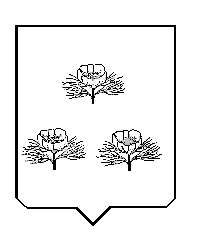 